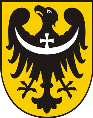 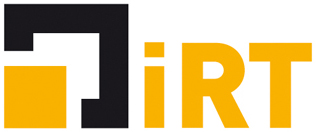 Liczba miejsc w przedszkolach na 1000 dzieci w wieku 3-6 lat w gminach Dolnego Śląska w 2013 r.OPRACOWANIEInstytut Rozwoju Terytorialnegoul. Świdnicka 12/1650-068 WrocławDYREKTORMaciej ZatheyZASTĘPCY DYREKTORAMagdalena BelofPrzemysław MalczewskiZESPÓŁ AUTORSKIKarolina GmurMagdalena KasprzakOPRACOWANIE EDYTORSKIEKarolina GmurMagdalena KasprzakLiczba miejsc w przedszkolach na 1000 dzieci w wieku 3-6 lat w gminach Dolnego Śląska w 2013 r. Poniższa Tabela 1 prezentuje szczegółowe dane dotyczące liczby miejsc w przedszkolach, liczby dzieci w wieku 3-6 lat oraz liczby miejsc przedszkolnych na 1000 dzieci w wieku 3-6 lat dla wszystkich gmin województwa dolnośląskiego. Tabela została ustrukturyzowana wg podziału na 5 Obszarów Strategicznej Interwencji oraz 3 obszary aglomeracyjne (jeleniogórski, wałbrzyski oraz wrocławski). Wartości wskaźników zostały podane również dla każdego z obszarów ogółem oraz dla całego województwa dolnośląskiego. Tabela  Podstawowe dane nt. wyposażenia w infrastrukturę przedszkolną w gminach Dolnego Śląska w 2013 roku.Źródło: Opracowanie własne na podstawie BDL, GUS.Obszar/gminaLiczba dzieci 3-6 latLiczba miejsc w przedszkolachLiczba miejsc na 1000 dzieci w wieku 3-6 latObszar Interwencji Doliny Baryczy93164574491,0Bierutów (3)418185442,6Brzeg Dolny (3)612325531,0Cieszków (2)21695439,8Dobroszyce (2)334100299,4Dziadowa Kłoda (2)247125506,1Góra (3)926645696,5Jemielno (2)14000,0Krośnice (2)416125300,5Międzybórz (3)259117451,7Milicz (3)1201613510,4Niechlów (2)209175837,3Prusice (3) 42170166,3Syców (3)787482612,5Twardogóra (3)550352640,0Wąsosz (3)346100289,0Wińsko (2)375175466,7Wołów (3)921595646,0Zawonia (2)26170268,2Żmigród (3)677225332,3Ziemia Dzierżoniowsko-Kłodzko-Ząbkowicka115247823678,8Bardo (3)185175945,9Bielawa (1)1138850746,9Bystrzyca Kłodzka (3)726340468,3Ciepłowody (2)126100793,7Duszniki-Zdrój (1)169125739,6Dzierżoniów (1)12981065820,5Dzierżoniów (2)344173502,9Kamieniec Ząbkowicki (2)323200619,2Kłodzko (1)1073850792,2Kłodzko (2)736293398,1Kudowa-Zdrój (1)405369911,1Lądek-Zdrój (3)289120415,2Lewin Kłodzki (2)8851579,5Łagiewniki (2)33080242,4Międzylesie (3)341170498,5Niemcza (3)20614,9Pieszyce (1)348338971,3Piława Górna (1)277175631,8Polanica-Zdrój (1)207200966,2Radków (3)374269719,3Stoszowice (2)215175814,0Stronie Śląskie (3)281184654,8Szczytna (3)307185602,6Ząbkowice Śląskie (3)852736863,8Ziębice (3)713417584,9Złoty Stok (3)1731821052,0Aglomeracja Jeleniogórska79644675587,0Bolków (3)46397209,5Gryfów Śląski (3)343235685,1Janowice Wielkie (2)163100613,5Jelenia Góra (1)28882558885,7Jeżów Sudecki (2)31800,0Karpacz (1)1732211277,5Kowary (1)439202460,1Lubomierz (3)277125451,3Mirsk (3)31999310,3Mysłakowice (2)399137343,4Piechowice (1)247192777,3Pielgrzymka (2)22225112,6Podgórzyn (2)329108328,3Stara Kamienica (2)20456274,5Szklarska Poręba (1)213175821,6Świerzawa (3)334135404,2Wleń (3)15285559,2Wojcieszów (1)160125781,3Złotoryja (2)32100,0Legnicko-Głogowski Obszar Interwencji2082713064627,3Chocianów (3)604279461,9Chojnów (1)578418723,2Chojnów (2)415115277,1Gaworzyce (2)22875328,9Głogów (1)31222848912,2Głogów (2)29050172,4Grębocice (2)246200813,0Jawor (1)907716789,4Jerzmanowa (2)24875302,4Kotla (2)24068283,3Krotoszyce (2)16800,0Kunice (2)26900,0Legnica (1)41143031736,8Legnickie Pole (2)209125598,1Lubin (1)30112618869,5Lubin (2)704175248,6Marciszów (2)18700,0Męcinka (2)23500,0Miłkowice (2)27960215,1Mściwojów (2)20200,0Paszowice (2)16325153,4Pęcław (2)12000,0Polkowice (3)1351764565,5Prochowice (3)346125361,3Przemków (3)375270720,0Radwanice (2)230158687,0Rudna (2)391274700,8Ruja (2)12600,0Ścinawa (3)408150367,6Wądroże Wielkie (2)19150261,8Złotoryja (1)706395559,5Żukowice (2)16400,0Obszar Interwencji Równiny Wrocławskiej63293367532,0Borów (2)190125657,9Domaniów (2)248125504,0Jordanów Śląski (2)14700,0Kondratowice (2)17550285,7Kostomłoty (2)34575217,4Malczyce (2)265155584,9Mietków (2)185111600,0Oława (1)1447770532,1Oława (2)756190251,3Przeworno (2)214100467,3Strzelin (3)921736799,1Środa Śląska (3)872688789,0Udanin (2)21450233,6Wiązów (3)350192548,6Aglomeracja Wałbrzyska158578809555,5Boguszów-Gorce (1)595286480,7Czarny Bór (2)207120579,7Dobromierz (2)23300,0Głuszyca (3)290157541,4Jaworzyna Śląska (3)439150341,7Jedlina-Zdrój (1)20375369,5Kamienna Góra (1)727604830,8Kamienna Góra (2)4012562,3Lubawka (3)476281590,3Marcinowice (2)26200,0Mieroszów (3)280195696,4Nowa Ruda (1)823275334,1Nowa Ruda (2)483362749,5Stare Bogaczowice (2)18600,0Strzegom (3)1096520474,5Szczawno-Zdrój (1)202129638,6Świdnica (1)22331733776,1Świdnica (2)787240305,0Świebodzice (1)939700745,5Walim (2)21700,0Wałbrzych (1) 42142730647,8Żarów (3)564227402,5Wrocławski Obszar Metropolitalny3911124416624,3Czernica (2)792305385,1Długołęka (2)1448773533,8Jelcz-Laskowice (3)1143595520,6Kąty Wrocławskie (3)1255663528,3Kobierzyce (2)1142552483,4Miękinia (2)760400526,3Oborniki Śląskie (3)910369405,5Oleśnica (1)1677923550,4Oleśnica (2)5862542,7Siechnice (3) 1088536492,6Sobótka (3)581365628,2Trzebnica (3)1188631531,1Wisznia Mała (2)490153312,2Wrocław (1)2549617920702,9Żórawina (2)555206371,2Zachodni Obszar Interwencji107795752533,6Bogatynia (3)1030671651,5Bolesławiec (1)15391031669,9Bolesławiec (2)644180279,5Gromadka (2)22366296,0Leśna (3)407263646,2Lubań (1)829725874,5Lubań (2)262147561,1Lwówek Śląski (3)690215311,6Nowogrodziec (3)735276375,5Olszyna (3) 264100378,8Osiecznica (2)421195463,2Pieńsk (3)386150388,6Platerówka (2)6100,0Siekierczyn (2)20380394,1Sulików (2)27878280,6Świeradów-Zdrój (1)186145779,6Warta Bolesławiecka (2)419100238,7Węgliniec (3)356155435,4Zagrodno (2)21350234,7Zawidów (1)192125651,0Zgorzelec (1)1093940860,0Zgorzelec (2)34860172,4Dolny Śląsk ogółem12170772480595,5